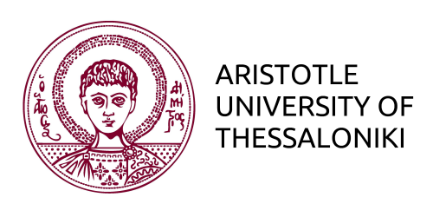 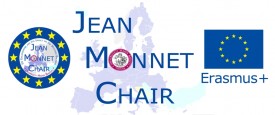 European Integration JournalismΣΧΟΛΗ ΠΟΛΙΤΙΚΩΝ ΚΑΙ ΟΙΚΟΝΟΜΙΚΩΝ ΕΠΙΣΤΗΜΩΝΤΜΗΜΑ ΔΗΜΟΣΙΟΓΡΑΦΙΑΣ ΚΑΙ ΜΕΣΩΝ ΜΑΖΙΚΗΣ ΕΠΙΚΟΙΝΩΝΙΑΕΠΙΚΟΙΝΩΝΙΑ ΤΗΣ ΕΥΡΩΠΑΙΚΗΣ ΕΝΩΣΗΣΠΛΗΡΟΦΟΡΙΕΣ, ΒΙΒΛΙΟΓΡΑΦΙΑ ΚΑΙ ΟΡΓΑΝΩΣΗ ΜΑΘΗΜΑΤΟΣΔιδάσκων:Χρήστος Φραγκονικολόπουλοςαν. ΚαθηγητήςΚάτοχος της Έδρας Jean Monnet European Integration Journalismchfragk@jour.auth.grtel: 2310.991979https://auth.academia.edu/ChristosFrangonikolopouloshttps://www.facebook.com/groups/277216709379652/ Διδακτικές ΕνότητεςΕισαγωγικάΙστορία και εξέλιξη της Ευρωπαϊκής Ένωσης. Η Ευρωπαϊκή Ένωση σήμερα: προοπτικές και προβλήματα. Η εικόνα (και νομιμοποίηση) της ΕE σήμεραΕπικοινωνία της ΕE: ο ρόλος των Ευρωπαϊκών ΘεσμώνΕπικοινωνία της ΕE: ο ρόλος των ΜΜΕ/ δημοσιογράφων Επικοινωνία της ΕΕ: Ο ρόλος της πολιτικής σφαίραςΕπικοινωνία της ΕΕ: Ο ρόλος της εικόνας στον υπόλοιπο κόσμοΕπικοινωνία της ΕΕ: Προτάσεις & Προοπτικές για το μέλλονΕπικοινωνιακή Στρατηγική=Στρατηγική ΕκδημοκρατισμούΠροσοχή:Μέθοδοι ΔιδασκαλίαςΔιαλέξεις, συζήτηση-παρουσίαση στο μάθημα, μελέτη βιβλιογραφίαςΑξιολόγησηΒιβλιογραφική (και εμπειρική) έρευνα το θέμα της οποίας επιλέγεται σε συνεργασία με τον διδάσκοντα (έκταση 5.000 λέξεις)Βιβλιογραφικές ΠηγέςGlencross, Η πολιτική της Ευρωπαϊκής Ολοκλήρωσης, Σιδέρης, 2015Guy Verhofstadt, Η ασθένεια της Ευρώπης, Παπαδόπουλος, 2016Λ. Τσούκαλης, Υπεράσπιση της Ευρώπης, Παπαδόπουλος, 2016Χρήστος Α. Φραγκονικολόπουλος, Ευρωπαϊκή Ένωση: Η Αναπόφευκτη Πρόκληση της Δημοκρατικής Νομιμοποίησης, Επίκεντρο, 2017. Sophia Kaitatzi-Whitlock Europe’s Political Communication Deficit, Bury St Edmonds: Abramis, 2005Βιβλιογραφικές ΠηγέςΈρευνες & Εκθέσεις του ΕurobarometerSARA B. HOBOLT, The European Parliament Elections: Divided in Unity? JCMS 2015 Volume 53 Annual Review pp. 6–21K. Nickolaidis and R. Youngs, Europe’s Democracy Trilemma, International Affairs 90: 6 (2014) 1403–1419 Βιβλιογραφικές και Διαδικτυακές Πηγέςec.europa.euValentini C., Nesti G. (2010), Public communication in the European Union. History, perspectives and challenges, Newcastle upon Tyne, UK, Cambridge Scholars Publishing.Des Freedman (2016) Media Policy Norms for a Europe in Crisis, Javnost - The Public, 23:2, 120-134, DOI: 10.1080/13183222.2016.1162981Michael Brüggemann (2005) How the Eu Constructs the European public Sphere Seven Strategies of Information Policy, Javnost - The Public, 12:2, 57-73, DOI: 10.1080/13183222.2005.11008888Ib. Bondebjerg & P. Madsen, Media, Democracy and European Culture, Intellect, London, 2008, pp. 285-360.Sophia Kaitatzi-Whitlock Europe’s Political Communication Deficit, Bury St Edmonds: Abramis, 2005Balčytienė A., Vinciūnienė A. (2008), Political Communication Culture with a  European Touch: A View from Brussels, Sociologija: Mintis ir veiksmas, 3(1), 71-85.  Anderson P. J., McLeod A (2004), The Great Non-Communicator? The Mass  Communication Deficit of the European Parliament and its Press Directorate, Journal  of Common Market Studies, 42(5), 897-917.  Bruggemann M. (2010), Public relations between propaganda and the public sphere:  the information policy of the European Commission, In: Valentini C., Nesti G., eds., Public Communication in the European Union. History, Perspectives and Challenges, 67-92, Newcastle upon Tyne, Cambridge Scholars Publishing.  De Vries C.E., Dinas E., Solaz H. (2014), You Have Got Mail! A Field Experiment on Legislator Responsiveness in the European Parliament, presentation MPSA 2014. http://catherinedevries.eu/EPExperiment.pdf.  Scully R., Hix S., Farrell D. (2011), National or European Parliamentarians? Evidence from a New Survey of the Members of the European Parliament, Journal of Common Market Studies, 50(4), 670-683.  Βιβλιογραφικές ΠηγέςJ. Lloyd & C. Marconi, Reporting the EU: News, Media and the European Institutions, London, I.B. Tauris, 2014.R. G. Pickard, The Euro Crisis and the Media: Journalistic Coverage of Economic Crisis and European Institutions, London, I.B. Tauris, 2015.B. Pfetch, ‘Agents of transnational debate across Europe:  The Press in Emerging European Public Sphere’, Javnost-The Public, 15:21-40, 2008.Michael Brüggemann and Hagen Schulz-Forberg, Becoming Pan-European? Transnational Media and the European Public Sphere , the International Communication Gazette, 1748-0485; Vol. 71(8): 693–712 Terje Rasmussen, Internet-based media, Europe and the political public sphere, (2013) Media, Culture & Society 35(1) 97–104G. Terzis (2008), The EU Correspondent, Journalism, 9:537-550.J. Filmstone (2008), Approaches of the transnational Press to reporting Europe, Journalism, 9:423-444.P. Statham (2008), Making Europe news: How journalists view their role in media performance, Journalism, 9:398-422.R. Kunelious (2008), Journalism and the EU: A relationship in contexts, Journalism, 9:371-376.Karin Raeymaeckers, Lieven Cosijn & Annelore Deprez (2007) REPORTING THE EUROPEAN UNION, Journalism Practice, 1:1, 102-119.Brigitta Busch (2010) The European public sphere and the media. Europe in crisis, Southeast European and Black Sea Studies, 10:2, 257-259, DOI: 10.1080/14683857.2010.486955Lecheler S., de Vreese C.H. (2012), Information flow and communication deficit: Perceptions of Brussels-based correspondents and EU officials, Journal of European Integration, 34(4), 305-322.  Terra A. (2010), From information to communication policy: first steps towards reaching European citizens in the 1970 and 1980s, In: Valentini C., Nesti G., eds., Public Communication in the European Union. History, Perspectives and Challenges, 49-66, Newcastle upon Tyne, Cambridge Scholars Publishing.  Thiel M. (2008), European public spheres and the EU’s communication strategy: From deficits to policy fit?, Perspectives on European Politics and Society, 9(3), 342- 356.  Vesnić-Alujević L. (2013), Online strategies of members of the European Parliament, Participations, Journal of Audience and Reception Studies, 10(1), 432-435.  Βιβλιογραφικές ΠηγέςHeft & B. Pfetch (2012), Conditions for the emergence of a European Public Sphere: Political Actors and Mass Media under scrutiny, https://www.researchgate.net/publication/274249498_Conditions_of_the_Emergence_of_a_European_Public_Sphere_Political_Actors_and_Mass_Media_Under_ScrutinyVivien Schmidt, Democracy in Europe: The EU and National Polities, Oxford University Press, 2007.Sarah Hobolt & J. Tilley, Blaming Europe? Responsibility without Accountability, Oxford University Press, 2014.Vivien A. Schmidt Speaking to the Markets or to the People? A Discursive Institutionalist Analysis of the EU’s Sovereign Debt Crisis BJPIR: 2014 VOL 16, 188–209Sara Hagemann, Sara B. Hobolt, and Christopher Wratil Government Responsiveness in the European Union: Evidence from Council Voting Comparative Political Studies 1–27, 2016Daniela Braun et.al. What type of Europe? The salience of polity and policy issues in European Parliament Elections, European Union Politics, 1-23, 2016Isabelle Guinaudeau et. Al. A matter of conflict: How events and parties shape the news coverage of EU affairs, European Union Politics, 1-23, 2016JOHAN HELLSTRÖM & MAGNUS BLOMGREN Party debate over Europe in national election campaigns: Electoral disunity and party cohesion, European Journal of Political Research 55: 265–282, 2016Agata Gostynska-Jakubowska, The role of national parliaments in the EU. Building or stumbling blocks? `London `Centre for European Reform 2016Μario Pianta (2013) Democracy Lost: The Financial Crisis in Europe and the Role of Civil Society, Journal of Civil Society, 9:2, 148-161, DOI: 10.1080/17448689.2013.788927Elizabeth Monaghan, ‘Communicating Europe’: The Role of Organised Civil Society JCER Volume 4, Issue 1Chabanet D., Trechsel, A. H. (2011), EU Member States’ Consultation with Civil Society on European Policy Matters, Observatory, E.U.D.O. Florence, European University Institute.  Rasmussen A., Carroll B., Lowery D. (2013), Representatives of the Public Mood?  Public opinion and interest group activity, European Journal of Political Research, 53(2), 250–268.  Βιβλιογραφικές ΠηγέςLuminita SOPRONI, Ioan HORGA THE EU’S VOICE BEYOND ITS BORDERS: THE EUROPEAN UNION’S EXTERNAL COMMUNICATION CES Working Papers – Volume VIII, Issue 3M. Davis & J. Mellissen, Communicating Europe, Clingendael Institute, #24, 2013N. Chaban & M. Holland (2014), Communicating Europe in Times of Crisis, Palgrave Macmillan.Βιβλιογραφικές ΠηγέςMarianne van de Steeg and Thomas Risse, The Emergence of a European Community of Communication, KFG, #15, 2010  Claes de Vreese, Communicating Europe, Next Generation Democracy: Legitimacy in Network Europe’ projectM. Conrad, The Missing Link in EU Democracy? Why a Transnational Public Sphere Matters, Stjornamal Og Stjornsysla, 2:6, 2010Paul Statham What Kind of Public Sphere for the European Union? Prospects for improving democracy through mediated politic Paper for UACES Conference, Bruges, 6-8 September 2010Lance Benne, Grounding the European Public Sphere Looking Beyond the Mass Media to Digitally Mediated Issue Publics KFG, #43, 2012THE EU BEYOND THE CRISIS the Unavoidable Challenge of Legitimacy, Richard Youngs, Carnegie Endowment Europe, Working Paper 2013The JCMS Annual Review Lecture Sustainable Integration: Towards EU 2.0? KALYPSO NICOLAÏDIS, JCMS 2010 Volume 48 Annual Review pp. 21–54 , Kaldor, Mary and Selchow, Sabine and Deel, Sean and Murray-Leach, Tamsin (2012) The ‘bubbling up’ of subterranean politics in Europe. Civil Society and Human Security Research Unit, London School of Economics and Political Science, London, UK.Cosmopolitanism, Europe’s Way Out of Crisis, Ulrich Beck and Edgar Grande, European Journal of Social Theory, 10:67-85, 2007Janis A. Emmanouilidis, Global Europe 2025, 6th ELIAMEP European Seminar, 2009Towards a mighty union: how to create a democratic European superpower, BRENDAN SIMMS, International A airs 88: 1 (2012) 49–62 Jolyon Howorth & Anand Menon (2015) Wake up, Europe!, Global Affairs, 1:1, 11-20Deliberative Democracy and the Legitimacy of the European Union: A Reappraisal of Conflict, Amandine Crespy, Political Studies 2014.Jan Karremans Why not solve the democratic deficit within the EU through genuine transnational political conflict? RSCAS 2014/107 Robert Schuman Centre for Advanced Studies EUDO - European Union Democracy ObservatoryThe Return of Politics – The European Union after the crises in the eurozone and Ukraine, LUUK van MIDDELAAR JCMS, 54, 2016HEATHER GRABBE, STEFAN LEHNE, Emotional Intelligence for European Democracy, Carnegie Endowment Europe, 2015